           June Lunch 2017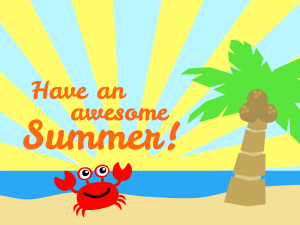 SundayMondayTuesdayWednesdayThursdayFridaySaturday123Pasta, Meat sauce, Veg. blend, Pineapple, milkCheese & Pep. Pizza, corn, Peaches, milk4567  8910Chicken soup w/ veg., and pasta, apples, milkHam sandwich, cheese, lettuce, apples, milkTeacher Development No SchoolTeacher Development No SchoolTeacher Development No School111213141516         17Hotdog, bun,  lettuce salad, grapes, MilkTurkey sandwich,  cheese, lettuce, grapes, milkMac & Cheese, baked beans, mix veg. , apples, milkChicken nuggets, Ranch,  corn, melon, milkCheese & Pep. Pizza, Veg. blend, applesauce, milk18192021222324Chicken soup w/ veg., and pasta, pears, milkSoft tacos, meat, tortilla, cheese, lettuce, tom., pears, milkPasta and tomato sauce, parmesan cheese Lettuce salad,  oranges, milkMeatballs, French fries, gr. Beans, apples, milkCheese and Pep. Pizza, mixed veg. apples, milk2526Hamburgers, bun, cheese, lettuce, grapes, Milk27Chicken Teriyaki, rice, mix veg, pineapple, milk28Spaghetti, tomato sauce, parmesan cheese, gr. Beans, pears, milk 29Pasta, Meat sauce, Veg. blend, Pineapple, milk30Cheese & Pep. Pizza, corn, Peaches, milk